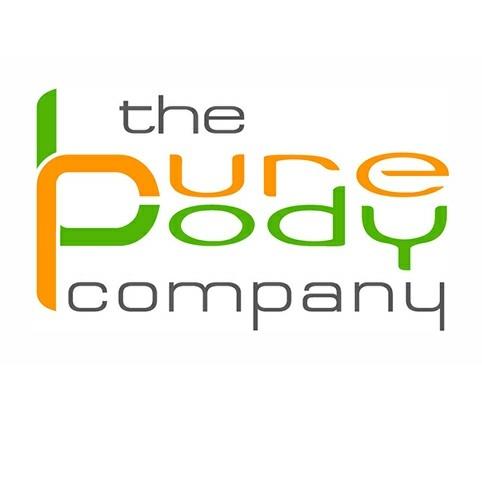 Privacy PolicyThe Pure Body Clinic (TPBC) and Aesthetic Vegan Beauty (AVB) take the privacy of its users seriously. We are committed to safeguarding the privacy of our users while providing a personalised and valuable service. This Privacy Policy statement explains the data processing practices of The Pure Body Clinic (TPBC) and Aesthetic Vegan Beauty (AVB). If you have any requests concerning your personal information or any queries with regard to these practices please contact our Privacy Officer by email.Our site contains links to third party sites which are not subject to this privacy policy. We recommend that you read the privacy policy of any such sites that you visit.Information CollectedPersonal information is collected by The Pure Body Clinic (TPBC) and Aesthetic Vegan Beauty (AVB) for and on behalf of The Pure Body Clinic (TPBC) and Aesthetic Vegan Beauty (AVB) only. We collect personally identifiable information about you (your "Data") through:the use of enquiry and registration formswhen you purchase any of our products or servicesthe provision of your details to us either online or offlineThe elements of your Data that we collect may include:NameJob titleCompany nameCompany address, phone and fax numberHome address and phone numberMobile telephone numberEmail addressMedical history/informationPayment details such as credit card informationIf you are a subscriber we may also collect information regarding your use of the service.Use and Disclosure of Personal InformationWe use your Data for purposes which may include:Conducting market research surveysRunning competitionsProviding you with information about products and services we offer (if you agree to receive such information)Sharing your data with third party organisations who offer products or services which we feel may be of interest to you (providing you agree to receive such information)If you wish to receive information about The Pure Body Clinic (TPBC) and Aesthetic Vegan Beauty (AVB) products or services or from other carefully selected organisations about products or services they offer, please indicate your preferences using the consent boxes when providing us with your Data. We may also disclose your information to business partners and to third party suppliers we engage to provide services which involve processing data on our behalf, successors in title to our business or in accordance with a properly executed court order or otherwise required to do so by law.Use of Cookies and Other Tracking DevicesWe use cookies to help personalise your use of our sites. A cookie is a small piece of information which is sent to your computer's hard drive by the web server so that the website can remember who you are. This information may include information relating to your use of our sites, information about your computer such as the computer's IP address and browser type, demographic data and, if you arrived at our site via a link from a third party site, the URL of the linking page. If you are a registered user or subscriber this may include your name and email address , which may be transferred to data processors for registered user or subscriber verification purposes. We use information from cookies for purposes which may include:Identifying returning users, registrants and subscribers and to allow subscribers to be presented with a personalised version of the siteEliminating the need for returning users to re-enter their login detailsEnabling you to move more easily around our siteTracking your use of our site to better develop our sites in accordance with your requirementsBuilding up a demographic profileYou can delete cookies from your hard drive at any time however this will mean that any settings such as your stored username and password will have to be reset. You can set your internet browser so that it will not allow cookies to be stored on your computer. This may reduce functionality of the site, prevent access to subscriber-only areas of the site and mean that certain features or content will not be available to you.The Pure Body Clinic (TPBC) and Aesthetic Vegan Beauty (AVB) use web analytics services through either Webstats, WebTrends or Google Analytics, provided by Google, Inc. WebTrends and Google Analytics use cookies to help us to analyse how users use The Pure Body Clinic (TPBC) and Aesthetic Vegan Beauty (AVB) sites. The information generated by the cookie about your use of our sites (including your IP address) will be transmitted to and stored on servers in the United States. They will use this information for the purpose of evaluating your use of our sites, compiling reports on website activity for us and providing other services relating to website activity and internet usage. They may also transfer this information to third parties where required to do so by law, or where such third parties process the information on their behalf. They will not associate your IP address with any other data held by Webstats, WebTrends or Google. You may refuse the use of cookies by selecting the appropriate settings on your browser, however please note that if you do this you may not be able to use the full functionality of The Pure Body Clinic (TPBC) and Aesthetic Vegan Beauty (AVB) sites. By using this website, you consent to the processing of data about you by Webstats, WebTrends and Google in the manner and for the purposes set out above.Security PolicyThe Pure Body Clinic (TPBC) and Aesthetic Vegan Beauty (AVB) have appropriate measures in place to ensure that our users' Data is protected against unauthorised access or use, alteration, unlawful or accidental destruction and accidental loss. User Data may be transferred outside The Pure Body Clinic (TPBC) and Aesthetic Vegan Beauty (AVB) to data processors such as Writeupp, our online booking portal but they will act only on our instructions to provide the services required.Transfer of DataThe Internet is a global environment. Using the Internet to collect and process personal data necessarily involves the transmission of data on an international basis. Therefore, by browsing the The Pure Body Clinic (TPBC) and Aesthetic Vegan Beauty (AVB) Sites and communicating electronically with us you acknowledge and agree to our processing of personal data in this way. By agreeing to our transfer of your Data to third party organisations for them to send you details of products and services offered (as detailed above) you are deemed to provide your consent to any transfer of your Data to organisations based outside the European Economic Area.User Access and Control of DataIf you wish to amend any of the Data which we hold about you, or update your marketing preferences, please contact us via email. In accordance with the Data Protection Act 1998, you may request a copy of the personal information we hold about you by contacting the Privacy Officer by email. We may charge the statutory allowable fee for provision of this information.Children Under 14We do not intentionally collect any information on children under 14 years of age. We will undertake to delete any details of such users where a parent or guardian has notified us that any such details have been obtained.Changes to this PolicyThis policy is effective March 2021. From time to time we may make changes to this privacy policy statement to reflect any changes to our privacy practices in accordance with changes to legislation, best practice or website enhancements.